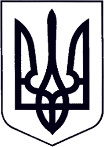 У К Р А Ї Н АЗАКАРПАТСЬКА ОБЛАСТЬМУКАЧІВСЬКА МІСЬКА РАДАВИКОНАВЧИЙ КОМІТЕТР І Ш Е Н Н Я18.08.2020		                             Мукачево                                                   №297Про влаштування дитини-сироти	Розглянувши 13.08.2020 року на засіданні комісії Мукачівської міської  ради з питань захисту прав дитини клопотання служби у справах дітей  про влаштування дитини-сироти, ***, з метою створення належних умов для її проживання, виховання, навчання та розвитку, враховуючи відсутність можливості влаштування її до сімейних форм виховання, беручи до уваги висновок служби у справах дітей Мукачівської міської ради та рекомендації комісії з питань захисту прав дитини,  за направленням (путівкою)  служби у правах дітей Закарпатської обласної державної адміністрації № 21 від 15.07.2020 року, відповідно до пункту 35 Порядку провадження органами опіки та піклування діяльності, пов’язаної із захистом прав дитини, затвердженого Постановою Кабінету Міністрів України № 866 від 24.09.2008 р «Питання діяльності органів опіки та піклування, пов’язаної із захистом прав дитини», керуючись статтею 40, частиною 1 статті 52, частиною 6 статті 59 Закону України Про місцеве самоврядування в Україні», виконавчий комітет Мукачівської міської ради вирішив:До 01.09.2020 року влаштувати дитину-сироту ***, на навчання та повне державне утримання до Перечинської загальноосвітньої школи-інтернату І-ІІ ступенів Закарпатської обласної ради.Службі у справах дітей Мукачівської  міської ради продовжити роботу з реалізації права дитини-сироти ***, на сімейне виховання.  Контроль за виконанням цього рішення покласти на начальника служби у справах дітей Мукачівської міської ради О. Степанову.Міський голова							      А. БАЛОГА